Задача 1.Два поезда едут по параллельным рельсам навстречу друг другу. Скорость первого поезда 72 км/ч, его длина 900 м, скорость второго 102 км/ч, его длина 140 м. В течение какого времени второй поезд будет ехать мимо первого?Задача 2.Катер переплывает реку, выдерживая курс перпендикулярно берегу. Скорость течения 2 м/с, скорость катера относительно течения 4 м/с. Чему равна скорость катера относительно берега и под каким углом к берегу должен быть направлен вектор скорости катера относительно течения?Задача 3.Колонна солдат длиной 20 м движется по шоссе со скоростью 3,6 км/ч. Командир, находящийся в хвосте колонны, посылает солдата с вопросом к сержанту, шагающему во главе колонны. Солдат бежит туда и обратно со скоростью, превышающей скорость колонны на 20%. Через сколько времени солдат доставит командиру ответ сержанта, если он слушал его в течение 0,5 мин?Задача 4.Расстояние между двумя прибрежными поселками катер проходит по течению за 40 мин, а обратно - за 1 ч. За какое время проплывут это расстояние плоты?Задача 5.Эскалатор метро спускает неподвижно стоящего человека за t1 = 1,5 мин. По неподвижному эскалатору человек спускается за t2 = 2 мин. За сколько времени t спустится человек по движущемуся эскалатору? Скорости эскалатора и человека во всех случаях неизменны.Задача 6.Тело треть пути проехало со скоростью v1, а оставшуюся часть пути (т.е. две трети пути) - со скоростью v2. Найти среднюю скорость vср на всем пути, пройденном этим телом.Задача 7.Тело проехало путь 20 м за 5 с. Какой путь оно проедет за 10 с, если его скорость увеличить на 40%?Задача 8.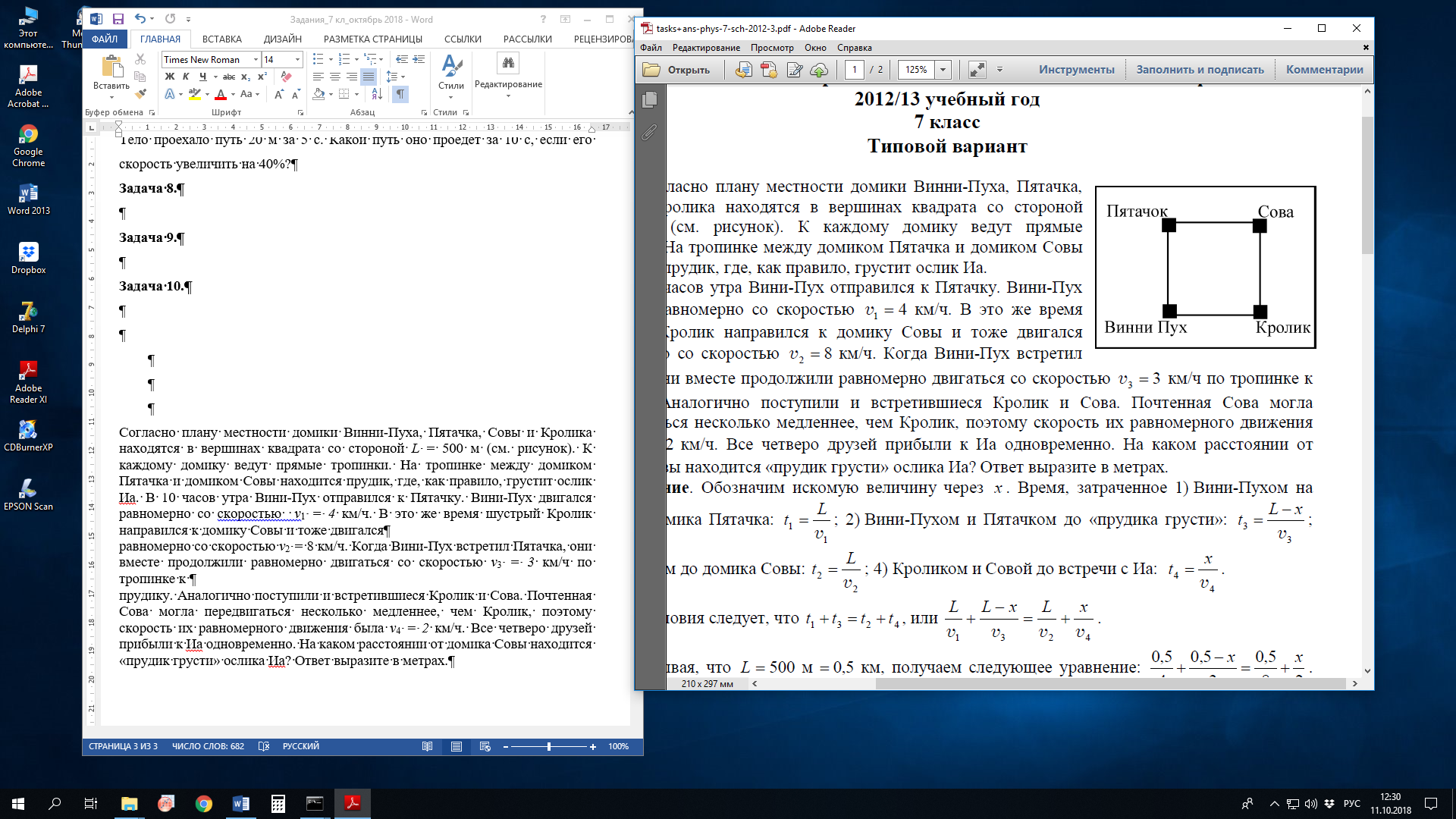 Согласно плану местности домики Винни-Пуха, Пятачка, Совы и Кролика находятся в вершинах квадрата со стороной L = 500 м (см. рисунок). К каждому домику ведут прямые тропинки. На тропинке между домиком Пятачка и домиком Совы находится прудик, где, как правило, грустит ослик Иа.В 10 часов утра Вини-Пух отправился к Пятачку. Вини-Пух двигался равномерно со скоростью v1 = 4 км/ч. В это же время шустрый Кролик направился к домику Совы и тоже двигался равномерно со скоростью v2 = 8 км/ч. Когда Вини-Пух встретил Пятачка, они вместе продолжили равномерно двигаться со скоростью v3 = 3 км/ч по тропинке к прудику. Аналогично поступили и встретившиеся Кролик и Сова. Почтенная Сова могла передвигаться несколько медленнее, чем Кролик, поэтому скорость их равномерного движения была v4 = 2 км/ч. Все четверо друзей прибыли к Иа одновременно. На каком расстоянии от домика Совы находится «прудик грусти» ослика Иа? Ответ выразите в метрах.